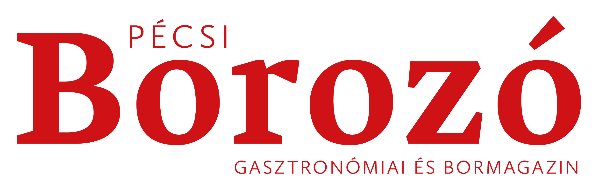 MUSTRA - THEMATIC WINE TASTINGWINE INFO SHEETNAME OF THE WINERY:		_______________________________________________________________BILLING NAME AND ADDRESS, VAT NUMBER: ______________________________________________________________________________________________________________________________________________________________________________________________NAME OF THE WINE:			_______________________________________________________________VINTAGE:		_______________________________________________________________WINE REGION/COUNTRY:	_______________________________________________________________GRAPE VARIETY/VARIETIES:		_______________________________________________________________TYPE OF THE WINE:		WHITE		ROSÉ		SCHILLER/ROTLING		RED				STILL	SPARKLING				DRY	SEMI-DRY	SEMI-SWEET	SWEETOTHER INFO: _______________________________________________AVAILABILITY OF THE WINE (RETAILER/CELLAR):	______________________________________________